Publicado en Berlín, Alemania el 04/03/2024 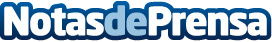 El BC 007 de Berlin Cures tiene como objetivo el COVID persistenteEl ensayo de fase II logra avances notables con más del 50 % de pacientes reclutados. Berlin Cures, una empresa de biotecnología en fase clínica, avanza en tratamientos innovadores destinados a combatir el COVID persistente, que actualmente afecta a más de 100 millones de personas en todo el mundo. Ya se ha reclutado a más del 50 % de los pacientes del ensayo aleatorizado de fase II controlado con placebo; no se han observado problemas de seguridadDatos de contacto:FGS GlobalBerlin Cures+41 79 678 46 03 Nota de prensa publicada en: https://www.notasdeprensa.es/el-bc-007-de-berlin-cures-tiene-como-objetivo_1 Categorias: Medicina Industria Farmacéutica Investigación Científica Otras Industrias http://www.notasdeprensa.es